							Core Group Kids! A study through 1 Corinthians Got extra time? Here’s an idea— Run a Race! If there is space, kids can run races back and forth on the lawn or you can hold a cotton ball race where kids blow cotton balls across the finish line! Race Coloring page provided by CCCM curriculum. 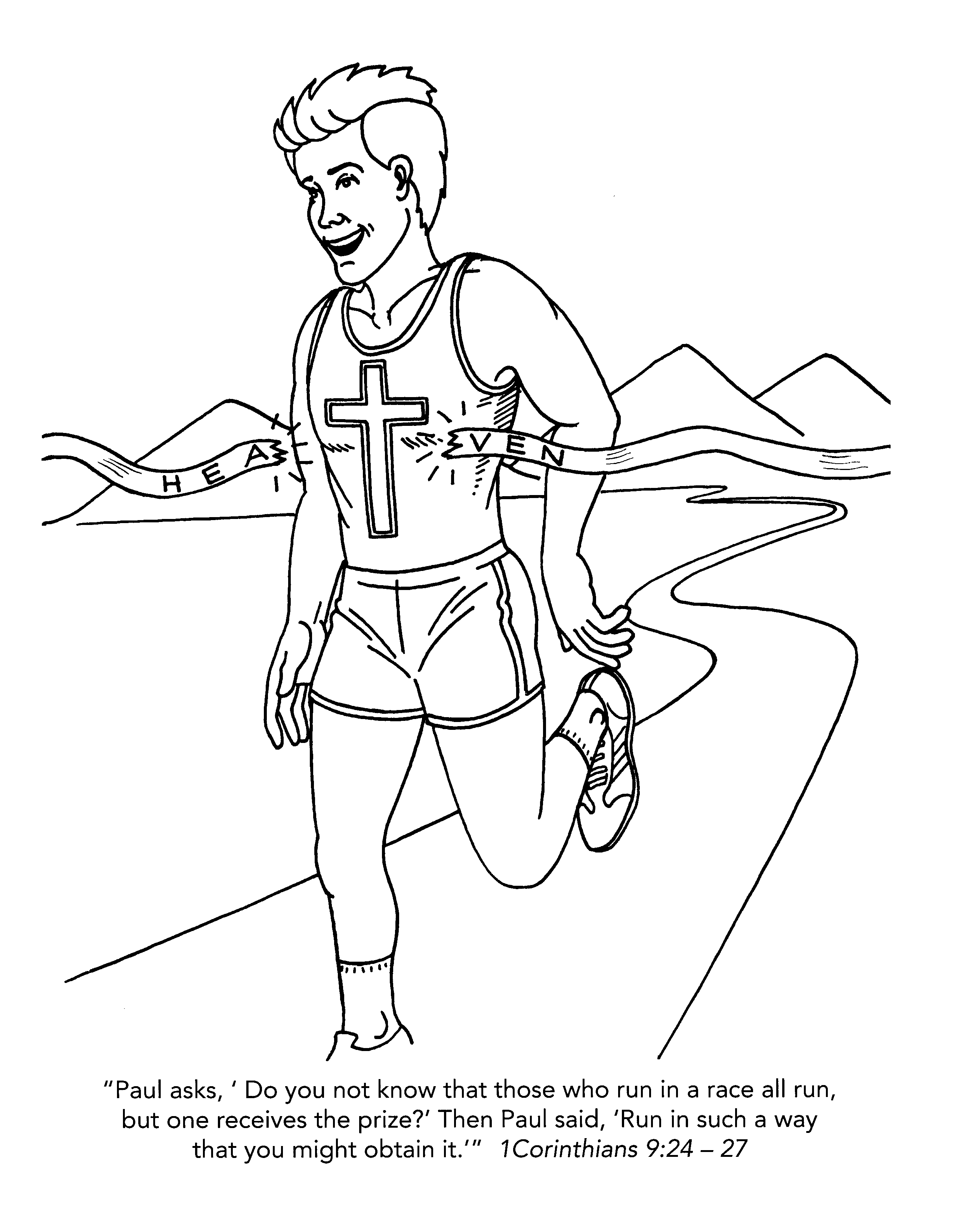 Date: April 26Scripture to Read:                                        1 Corinthians 8:1-6, 9:24-27Questions to discuss with KidsWhat does knowledge do? And what does love do? Check out 1 Cor. 8:1 for a hint.2. Do you think it’s better to have a lot of knowledge or to love God and others a lot? 3. What kind of race do we run and how should we run it? Check out 1 Corinthians 9:24. Craft IdeaItems Needed:*Construction paper, stickers, markersAn Imperishable Crown!- Kids will make a crown to remind them that our riches are in Heaven. Give each kid 2 pieces of construction paper. Help them outline and then cut out a crown. Kids will decorate their crown with stickers and markers. Kids will write on their crown: “…but we for an imperishable crown.” 1 Cor. 9:25bGame IdeaItems Needed:*Prize(s)*Gift wrap or newspaper or tissue*MusicMusical Prize!- Before playing the game, pre-wrap a prize (toy or yummy sharable snack) with gift wrap or tissue paper or even newspaper. Wrap the prize with multiple layers. Have the kids sit in a circle. Turn on music. Kids will pass the prize from one kid to the other in the circle. When the music stops, the kid holding the prize unwraps one layer. Turn music back on and continue until all the layers have been taken off. Last kid with the prize wins it! (You can also have a snack or little prizes to give to the other kids). 